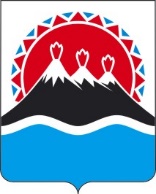 П О С Т А Н О В Л Е Н И ЕГУБЕРНАТОРА КАМЧАТСКОГО КРАЯг. Петропавловск-КамчатскийВ целях формирования благоприятных условий для ведения инвестиционной деятельности, защиты прав и законных интересов субъектов инвестиционной деятельности, создания благоприятного инвестиционного климата и обеспечения стабильных условий осуществления инвестиционной деятельности в Камчатском крае, в соответствии с приказом Министерства экономического развития Российской Федерации от 30.09.2021 года № 591 
«О системе поддержки новых инвестиционных проектов в субъектах Российской Федерации («Региональный инвестиционный стандарт»)» и Законом Камчатского края от 19.12.2022 № 162 «О государственной поддержке инвестиционной деятельности в Камчатском крае»ПОСТАНОВЛЯЮ:1. Создать Инвестиционный комитет в Камчатском крае.2. Утвердить:1) положение об Инвестиционном комитете в Камчатском крае;2) состав Инвестиционного комитета в Камчатском крае.3. Признать утратившими силу с момента вступления в силу настоящего постановления:1) постановление Губернатора Камчатского края от 22.10.2007 № 128 
«О создании Инвестиционного совета в Камчатском крае»;2) постановление Губернатора Камчатского края от 03.12.2007 № 193 
«О внесении изменений в постановление Губернатора Камчатского края 
от 22.10.2007 № 128 «О создании Инвестиционного совета в Камчатском крае»;3) постановление Губернатора Камчатского края от 24.10.2008 № 397 
«О внесении изменений в постановление Губернатора Камчатского края 
от 22.10.2007 № 128 «О создании Инвестиционного совета в Камчатском крае»;4) постановление Губернатора Камчатского края от 17.08.2009 № 193 
«О внесении изменений в приложения № 1 и № 2 к постановлению Губернатора Камчатского края от 22.10.2007 № 128 «О создании Инвестиционного совета в Камчатском крае»;5) постановление Губернатора Камчатского края от 19.02.2010 № 39 
«О внесении изменений в постановление Губернатора Камчатского края 
от 22.10.2007 № 128 «О создании Инвестиционного совета в Камчатском крае»;6) постановление Губернатора Камчатского края от 16.07.2010 № 133 
«О внесении изменений в приложения № 1 и № 2 к постановлению Губернатора Камчатского края от 22.10.2007 № 128 «О создании Инвестиционного совета в Камчатском крае»;7) постановление Губернатора Камчатского края от 02.02.2011 № 13 
«О внесении изменения в приложение № 1 к постановлению Губернатора Камчатского края от 22.10.2007 № 128 «О создании Инвестиционного совета в Камчатском крае»;8) постановление Губернатора Камчатского края от 24.05.2011 № 103 
«О внесении изменений в постановление Губернатора Камчатского края 
от 22.10.2007 № 128 «О создании Инвестиционного совета в Камчатском крае»;9) постановление Губернатора Камчатского края от 05.08.2011 № 162 
«О внесении изменений в приложение № 1 к постановлению Губернатора Камчатского края от 22.10.2007 № 128 «О создании Инвестиционного совета в Камчатском крае»;10) постановление Губернатора Камчатского края от 09.09.2011 № 169 
«О внесении изменений в приложения № 1 и № 2 к постановлению Губернатора Камчатского края от 22.10.2007 № 128 «О создании Инвестиционного совета в Камчатском крае»;11) постановление Губернатора Камчатского края от 14.05.2012 № 99 
«О внесении изменений в приложения № 1 и № 2 к постановлению Губернатора Камчатского края от 22.10.2007 № 128 «О создании Инвестиционного совета в Камчатском крае»;12) постановление Губернатора Камчатского края от 26.11.2012 № 213 
«О внесении изменений в приложения № 1 и № 2 к постановлению Губернатора Камчатского края от 22.10.2007 № 128 «О создании Инвестиционного совета в Камчатском крае»;13) постановление Губернатора Камчатского края от 29.05.2013 № 66 
«О внесении изменений в постановление Губернатора Камчатского края 
от 22.10.2007 № 128 «О создании Инвестиционного совета в Камчатском крае»;14) постановление Губернатора Камчатского края от 27.06.2013 № 79 
«О внесении изменений в постановление Губернатора Камчатского края 
от 22.10.2007 № 128 «О создании Инвестиционного совета в Камчатском крае»;15) постановление Губернатора Камчатского края от 05.11.2013 № 127 
«О внесении изменений в постановление Губернатора Камчатского края 
от 22.10.2007 № 128 «О создании Инвестиционного совета в Камчатском крае»;16) постановление Губернатора Камчатского края от 25.08.2014 № 102 
«О внесении изменений в постановление Губернатора Камчатского края 
от 22.10.2007 № 128 «О создании Инвестиционного совета в Камчатском крае»;17) постановление Губернатора Камчатского края от 03.12.2014 № 153 
«О внесении изменений в постановление Губернатора Камчатского края 
от 22.10.2007 № 128 «О создании инвестиционного совета в Камчатском крае»;18) постановление Губернатора Камчатского края от 02.03.2015 № 16 
«О внесении изменений в постановление Губернатора Камчатского края 
от 22.10.2007 № 128 «О создании Инвестиционного совета в Камчатском крае»;19) постановление Губернатора Камчатского края от 26.08.2015 № 78 
«О внесении изменений в приложение к постановлению Губернатора Камчатского края от 22.10.2007 № 128 «О создании Инвестиционного совета в Камчатском крае»;20) постановление Губернатора Камчатского края от 05.06.2018 № 44 
«О внесении изменений в приложение к постановлению Губернатора Камчатского края от 22.10.2007 № 128 «О создании Инвестиционного совета в Камчатском крае»;21) постановление Губернатора Камчатского края от 28.08.2019 № 63 
«О внесении изменений в постановление Губернатора Камчатского края 
от 22.10.2007 № 128 «О создании Инвестиционного совета в Камчатском крае»;22) постановление Губернатора Камчатского края от 28.04.2020 № 64 
«О внесении изменений в приложение к постановлению Губернатора Камчатского края от 22.10.2007 № 128 «О создании инвестиционного совета в Камчатском крае».4. Настоящее постановление вступает в силу после дня его официального опубликования.Приложение № 1 к постановлению Губернатора Камчатского края [Дата регистрации] № [Номер документа]Положениеоб Инвестиционном комитете в Камчатском крае1. Общие положения1. Инвестиционный комитет в Камчатском крае (далее – Инвестиционный комитет) является постоянно действующим совещательным органом, образованным в целях:1) формирования благоприятных условий для ведения инвестиционной деятельности, защиты прав и законных интересов субъектов инвестиционной деятельности.2) разрешения разногласий и споров инвестора с органами государственной власти Камчатского края, органами местного самоуправления, уполномоченными организациями по вопросам реализации инвестиционных проектов на территории Камчатского края.3) рассмотрения инвестиционных проектов, реализуемых и (или) планируемых к реализации на территории Камчатского края.4) внедрения на территории Камчатского края системы поддержки новых инвестиционных проектов в субъектах Российской Федерации («Регионального инвестиционного стандарта»), утвержденной приказом Министерства экономического развития Российской Федерации от 30.09.2021 года № 591.2. Инвестиционный комитет в своей деятельности руководствуется Конституцией Российской Федерации, федеральными законами, указами и распоряжениями Президента Российской Федерации, постановлениями и распоряжениями Правительства Российской Федерации, законами Камчатского края, правовыми актами Губернатора Камчатского края, исполнительных органов Камчатского края, а также настоящим Положением.2. Задачи и функции Инвестиционного комитета3. Основными задачами Инвестиционного комитета являются:1) защита прав и законных интересов субъектов инвестиционной деятельности в Камчатском крае;2) содействие устранению административных барьеров при осуществлении инвестиционной деятельности в Камчатском крае;3) содействие в совершенствовании нормативных правовых актов края, затрагивающих права и законные интересы субъектов инвестиционной деятельности;4) выявление и анализ системных проблем в инвестиционной деятельности на территории Камчатского края в целях выработки рекомендаций по их решению.4. Инвестиционный комитет для решения возложенных на него задач осуществляет следующие функции:1) проведение мониторинга хода реализации инвестиционных проектов;2) формирование предложений, направленных на стимулирование притока частных инвестиций в экономику Камчатского края;3) рассмотрение вопросов, связанных с:а) улучшением инвестиционного климата Камчатского края и реализацией инвестиционных проектов; б) нарушением положений инвестиционной декларации Камчатского края;в) несоблюдением Свода инвестиционных правил Камчатского края, разработанного в соответствии с методическими рекомендациями, утвержденными Министерством экономического развития Российской Федерации; г) исполнением обязательств Камчатского края и инвестора;4) рассмотрение и обсуждение вопросов, связанных с улучшением инвестиционного климата и реализацией инвестиционных проектов на территории Камчатского края, и разработка соответствующих методических документов;5) сбор и обобщение разрешительной практики с привлечением деловых объединений и Уполномоченного по защите прав предпринимателей в Камчатском крае;6) внесение предложений по снижению барьеров, сдерживающих развитие экономики Камчатского края;7) оценка последствий принятия проектов нормативных правовых актов, регламентирующих инвестиционную деятельность в Камчатском крае;8) рассмотрение иных вопросов, касающихся улучшения инвестиционного климата Камчатского края.3. Права Инвестиционного комитета5. Инвестиционный комитет для исполнения своих функций имеет право:1) рассматривать на своих заседаниях вопросы, относящиеся к компетенции Инвестиционного комитета, и принимать по ним решения;2) вносить предложения по совершенствованию нормативной правовой базы края в области государственного регулирования инвестиционной деятельности в Камчатском крае;3) привлекать в качестве экспертов представителей общественных объединений, кредитных, образовательных и других организаций;4) запрашивать и получать в установленном порядке от исполнительных органов Камчатского края, органов местного самоуправления и иных организаций информацию в пределах своей компетенции;5) обеспечивать взаимодействие инвесторов с исполнительными органами Камчатского края, органами местного самоуправления и надзорными органами в области инвестиционной деятельности;6) направлять рекомендации исполнительным органам Камчатского края, органам местного самоуправления и иным организациям по вопросам выполнения требований законодательства Российской Федерации, Камчатского края в области инвестиционной деятельности;7) в случае необходимости привлекать к участию представителей территориальных органов федеральных органов власти, органов местного самоуправления, представителей организаций – участников инвестиционного процесса.4. Регламент работы Инвестиционного комитета6. Инвестиционный комитет формируется в составе председателя Инвестиционного комитета, заместителя председателя Инвестиционного комитета, секретаря Инвестиционного комитета и членов Инвестиционного комитета.7. Основной формой работы Инвестиционного комитета являются заседания. Заседания Инвестиционного комитета проводятся по мере необходимости, но не реже одного раза в квартал.8. Председателем Инвестиционного комитета является Губернатор Камчатского края.9. Председатель Инвестиционного комитета осуществляет функции по:1) руководству деятельностью Инвестиционного комитета;2) проведению заседаний Инвестиционного комитета;3) вынесению на обсуждение вопросов, касающихся деятельности Инвестиционного комитета;4) представлению Инвестиционного комитета в органах государственной власти Камчатского края, федеральных органах государственной власти, органах местного самоуправления, государственных и негосударственных организациях;5) организации работы Инвестиционного комитета.10. Организация работы по подготовке заседаний Инвестиционного комитета возлагается на Министерство экономического развития Камчатского края.11. Министерство экономического развития Камчатского края осуществляет функции по:1) приглашению членов Инвестиционного комитета на заседания;2) приглашению представителей инвесторов, а также лиц, интересы которых затрагиваются при рассмотрении вопросов, формированию повестки заседания с учетом предложений исполнительных органов Камчатского края, органов местного самоуправления, представителей предпринимательского сообщества, деловых объединений, организаций – инвесторов и передаче ее на утверждение заместителю председателя Инвестиционного комитета;3) оформлению и направлению подписанного протокола членам и участникам Инвестиционного комитета.12. Решение о проведении заседания Инвестиционного комитета принимается председателем Инвестиционного комитета или его заместителем.13. Заседание Инвестиционного комитета считается правомочным, если на нем присутствует не менее одной трети его членов.14. Инвестиционный комитет принимает решение по результатам заседания Инвестиционного комитета. Решение Инвестиционного комитета считается принятым, если за него проголосовало более половины участвующих в заседании Инвестиционного комитета членов Инвестиционного комитета. При равенстве голосов председатель Инвестиционного комитета, а в его отсутствие – заместитель председателя Инвестиционного комитета имеют право решающего голоса. Принятие решений по отдельным вопросам, определенным Инвестиционным комитетом, возможно в форме заочного голосования. Подготовка и проведение такого голосования осуществляется по поручению председателя Инвестиционного комитета или его заместителя.15. Решения, принимаемые Инвестиционным комитетом, носят рекомендательный характер и оформляются протоколом, который подписывается председателем Инвестиционного комитета или заместителем председателя Инвестиционного комитета.16. Выписки из протокола при необходимости могут быть направлены в исполнительные органы Камчатского края, территориальные органы федеральных органов исполнительной власти края, органы местного самоуправления, предприятия, учреждения и организации края, для учета в работе по поддержке инвестора.17. Организационно-техническое и информационно-аналитическое обеспечение деятельности Инвестиционного комитета осуществляет Министерство экономического развития Камчатского края.Приложение № 2 к постановлению Губернатора Камчатского края [Дата регистрации] № [Номер документа]СоставИнвестиционного комитета в Камчатском крае (далее – Инвестиционный комитет)[Дата регистрации]№[Номер документа]О создании Инвестиционного комитета в Камчатском крае [горизонтальный штамп подписи 1]В.В. СолодовСолодовВладимир Викторович–Губернатор Камчатского края, председатель Инвестиционного комитета; Чекин Евгений Алексеевич–Председатель Правительства Камчатского края, заместитель председателя Инвестиционного комитета;МорозоваЮлия Сергеевна–заместитель Председателя Правительства Камчатского края, заместитель председателя Инвестиционного комитета;БутенкоДмитрий Евгеньевич–начальник отдела инвестиционной политики Министерства экономического развития Камчатского края, секретарь Инвестиционного комитета;БрызгинКонстантин Викторович–глава Петропавловск-Камчатского городского округа (по согласованию);ГончаровАндрей Сергеевич–Министр экономического развития Камчатского края;Здетоветский Андрей Георгиевич–Министр рыбного хозяйства Камчатского края;Киселев Николай Владимирович–Министр цифрового развития Камчатского края;КоростелевДмитрий Анатольевич–президент Союза «Торгово-промышленная палата Камчатского края» (по согласованию);КоротковаАлександра Юрьевна–Министр образования Камчатского края;КумарьковАлексей Анатольевич–Министр природных ресурсов и экологии Камчатского края;Маслов Юрий Николаевич–руководитель Управления Федеральной службы государственной регистрации, кадастра и картографии по Камчатскому краю (по согласованию);МитрофановАндрей Николаевич–президент некоммерческой организации Объединение работодателей «Камчатский краевой союз промышленников и предпринимателей» (по согласованию);Мищенко Иван Вячеславович–Министр имущественных и земельных отношений Камчатского края;Ниценко Наталья Борисовна–Министр труда и развития кадрового потенциала Камчатского края;НовиковАлексей Николаевич–генеральный директор ПАО «Камчатскэнерго» (по согласованию);Питиримов Александр Александрович–Министр жилищно-коммунального хозяйства и энергетики Камчатского края;Попова Ольга Валентиновна –директор Блока городских решений и развития моногородов государственной корпорации развития «ВЭБ.РФ» (по согласованию);РусановВладимир Владимирович–Министр туризма Камчатского края;СафоновАлександр Сергеевич–Министр транспорта и дорожного строительства Камчатского края;Супрун Анастасия Сергеевна–директор Камчатского государственного унитарного предприятия «Камчатский водоканал» (по согласованию);ТюлькинСергей Николаевич–глава Администрации Елизовского муниципального района (по согласованию);ФирстовАртем Валерьевич–временно исполняющий обязанности Министра строительства и жилищной политики Камчатского края;ЧернышВячеслав Павлович–Министр сельского хозяйства, пищевой и перерабатывающей промышленности Камчатского края;ШамоянРашид Фероевич–председатель Камчатского регионального отделения общероссийской общественной организации «Деловая Россия», (по согласованию);ЯкутоваМарина Аркадьевна–генеральный директор АО «Корпорация развития Камчатки» (по согласованию).